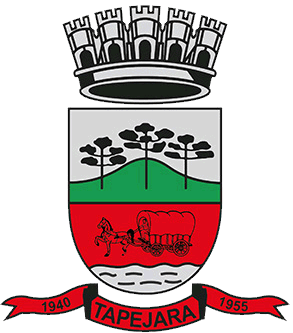 Pauta 038/2023Câmara Municipal de Vereadores de TapejaraAuditório Zalmair João Roier (Alemão)
Sessão Ordinária dia 27/11/2023
SAUDAÇÃO 
Invocando a proteção de Deus, declaro aberta a Sessão Ordinária da noite de hoje, dia 27 de novembro de 2023.- Solicito aos senhores que tomem assento.- Agradecemos as pessoas que se fazem presentes essa noite...- A cópia da Ata da Sessão Ordinária do dia 18/11/2023, está com os Senhores Vereadores e poderá ser retificada através de requerimento escrito encaminhado à Mesa Diretora. - Vereadores favoráveis permaneçam como estão, e contrários se manifestem...- Aprovado por...Informes e Agradecimentos: - Domingo dia (19), os vereadores Josué Girardi, Adriana Bueno Artuzi participaram do Almoço em homenagem aos 97 anos da Igreja Nossa Senhora da Saúde no Salão Comunitário da paróquia.- Segunda-feira à noite (20), o Vereador Paulo Cesar Langaro representando o Presidente da Câmara, Déberton Fracaro (Betinho) e os vereadores Josué Girardi, Adriana Bueno Artuzi, Rita Scariott Sossella e o Edson Luiz Dalla Costa participaram da abertura das festividades natalinas – Natal Esperança 2023 – A Magia que Encanta. Evento aconteceu na Praça Central Silvio Ughini.- Na noite de terça-feira (21), a Vereadora Adriana Bueno Artuzi representando o Presidente da Câmara Déberton Fracaro (Betinho) e o vereador Josué Girardi estiveram presentes na reunião jantar da Acisat e Expo Tapejara no La Felicita Eventos.- No sábado à noite (25), os vereadores Altamir Waltrich Galvão e a Maeli Caroline Bruneto participaram Jantar Baile da posse da nova patronagem e comemoração dos 65 anos do GTG Manoel Teixeira.EXPEDIENTE DO DIANa Sessão ordinária de hoje deram entrada as seguintes matérias:- Ofício nº 286/23 – Hospital Santo Antônio;- Ofício nº 024/23 – SINSEPT;- Ofício nº 386/23;- Ofício nº 387/23;- Projeto de Lei n° 095/23;- Projeto de Lei n° 098/23;- Projeto de Lei nº 099/23;- Projeto de Lei nº 100/23;- Projeto de Lei nº 101/23;- Projeto de Lei nº 106/23;- Requerimento nº 032/23;- Requerimento nº 033/23;-----------------------------------------------------------------------------------------------------------------------------Solicito que a 1º Secretária Vereadora Adriana Bueno Artuzi faça a leitura das matérias-----------------------------------------------------------------------------------------------------------------------------ORDEM DO DIAREQUERIMENTOS:De acordo com o Art. 138 do Regimento Interno, os requerimentos escritos serão deliberados pelo plenário e votados na mesma sessão de apresentação, não cabendo o adiamento nem discussão.Portanto, coloco em votação:- Requerimento nº 032/2023. O Presidente da Câmara de Vereadores Déberton Fracaro, juntamente com os vereadores abaixo subscritos, em conformidade com o que estabelece o artigo 122 e artigo nº 168 do Regimento Interno, REQUER a inclusão imediata na Ordem do dia, da Sessão Ordinária do dia 27 de novembro, do Projeto de Lei do Executivo nº 100/23.- Coloco em votação o requerimento 032/2023. - Vereadores favoráveis permaneçam como estão contrários se manifestem.- Aprovado por...------------------------------------------------------------------------------------------------------------------------------ Requerimento nº 033/2023. O Presidente da Câmara de Vereadores Déberton Fracaro, juntamente com os vereadores abaixo subscritos, em conformidade com o que estabelece o artigo 122 e artigo nº 168 do Regimento Interno, REQUER a inclusão imediata na Ordem do dia, da Sessão Ordinária do dia 27 de novembro, do Projeto de Lei do Executivo nº 106/23.- Coloco em votação o requerimento 033/2023. - Vereadores favoráveis permaneçam como estão contrários se manifestem.- Aprovado por...__________________________________________________________________________PROJETOS DE LEI- Em discussão o Projeto de Lei do Executivo nº 087/2023. Institui a Política Municipal de Resíduos Sólidos da Construção Civil, estabelece normas e diretrizes para gestão dos Resíduos Sólidos da Construção Civil e dá outras providências. - A palavra está com senhores vereadores.- Como mais nenhum vereador deseja fazer uso da palavra coloco em votação o Projeto de Lei do Executivo nº 087/2023.-Vereadores favoráveis permaneçam como estão contrários se manifestem.-Aprovado por...- Em discussão o Projeto de Lei do Executivo nº 088/2023. Institui a Política Municipal de Resíduos Sólidos, estabelece normas e diretrizes para gestão integrada dos resíduos sólidos urbanos e dá outras providências. - A palavra está com senhores vereadores.- Como mais nenhum vereador deseja fazer uso da palavra coloco em votação o Projeto de Lei do Executivo nº 088/2023.-Vereadores favoráveis permaneçam como estão contrários se manifestem.-Aprovado por...- Em discussão o Projeto de Lei do Executivo nº 089/2023. Dispõe sobre a Política Municipal de Saneamento Básico e cria o Fundo Municipal de Saneamento e dá outras providências. - A palavra está com senhores vereadores.- Como mais nenhum vereador deseja fazer uso da palavra coloco em votação o Projeto de Lei do Executivo nº 089/2023.-Vereadores favoráveis permaneçam como estão contrários se manifestem.-Aprovado por...------------------------------------------------------------------------------------------------------------------------------ Em discussão o Projeto de Lei do Executivo nº 100/2023. Cria cargo dentro do Quadro de Cargos em Comissão e Funções Gratificadas, constante do art. 19 da Lei n.º 3433 de 07 de dezembro de 2010, que consolida o Quadro de Cargos, Funções Públicas e Plano de Carreira de Servidores do Município de Tapejara, e dá outras providências. - A palavra está com senhores vereadores.- Como mais nenhum vereador deseja fazer uso da palavra coloco em votação o Projeto de Lei do Executivo nº 100/2023.-Vereadores favoráveis permaneçam como estão contrários se manifestem.-Aprovado por... ----------------------------------------------------------------------------------------------------------------------------- Em discussão o Projeto de Lei do Executivo nº 106/2023. Disciplina sobre as atribuições específicas dos profissionais contratados nos cargos de Médico Clínico Geral 40 horas nos termos da Lei Municipal n.º 4713/2023 e dá outras providências. - A palavra está com senhores vereadores.- Como mais nenhum vereador deseja fazer uso da palavra coloco em votação o Projeto de Lei do Executivo nº 106/2023.-Vereadores favoráveis permaneçam como estão contrários se manifestem.-Aprovado por... ----------------------------------------------------------------------------------------------------------------------------Eram essas as matérias a serem discutidas na Sessão Ordinária de hoje.----------------------------------------------------------------------------------------------------------------------------- 

Explicações Pessoais:
Passamos agora ao espaço destinado às Explicações Pessoais, onde cada vereador terá o tempo regimental de cinco minutos para expor assuntos de seu interesse. Pela ordem, o primeiro a fazer uso da palavra é o Vereador: Josué Girardi, Volmir Oreste Danelli, Maeli Brunetto, Paulo Cesar Langaro, Rafael Menegaz, Edson Luiz Dalla Costa, Altamir Waltrich, Rita Scariot Sossella, Celso Fernandes de Oliveira, Adriana Bueno Artuzi e Déberton Fracaro.
PERMANECEM EM PAUTA- Projeto de Lei n° 070, 092, 095, 098, 099 e 101/23;- Indicação nº 068/23;ENCERRAMENTO

Encerro a presente Sessão e convoco os Senhores Vereadores para próxima Sessão Ordinária do ano que se realizará em 04/12/2023, às 18h30min. Tenham todos, uma boa noite e uma ótima semana.